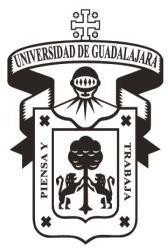 UNIVERSIDAD DE GUADALAJARACentro Universitario de la Costa Sur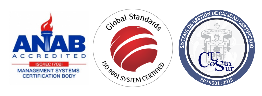                      REQUISITOS PARA EXAMEN RECEPCIONAL MAESTRIA Y DOCTORADOFOTOGRAFIAS tamaño credencial. Las fotografías deben medir 5 cms. de alto por 3.5 cms. de ancho; Rectangulares; Recientes (pueden ser utilizadas hasta máximo 2 ciclos a partir del último ciclo registrado en su kardex); De estudio; Blanco y negro (Las fotografias pueden ser desechadas si presentan coloración morada, azul, rosa o café o si no tiene las medidas indicadas); Sin marco; Con fondo blanco; De frente; Papel fotográfico semimate; Vestimenta formal: Hombres: camisa blanca, corbata y saco negro. Mujeres: blusa blanca y saco negro.SEIS fotografías para MaestríaNUEVE fotografías para Maestría en Ciencias en Manejo de Recursos Naturales NUEVE fotografías para Doctorado Comprobante de pago correspondiente a la Constancia de no adeudo de Control Escolar sobre la inexistencia de adeudos en la orden de pago y en su expediente.Entregar “Constancia de no adeudo de la Biblioteca Antonio Alatorre” expedida por la Unidad de Bibliotecas de CU COSTA SUR.Entregar “Constancia de no adeudo de equipo de Cómputo” expedido por la Coordinación de Docencia de CU COSTA SURComprobante de pago de Examen de Grado Maestría (según corresponda)Comprobante de pago de Examen de Grado Doctorado (según corresponda)Copia de la carta de aprobación de impresión de tesis, expedida por el (a) Coordinador (a) del programa de posgrado, dirigida a Control Escolar.Término del documento